Disabled Surfers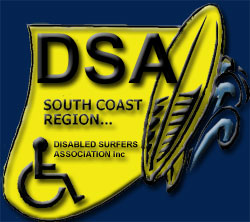 South Coast PresentsGerroa ‘Smiles on Dials Day’Sunday 27th March 2022 Meet at Emery Park, just off Riverleigh Ave and Park Rd, Gerroa 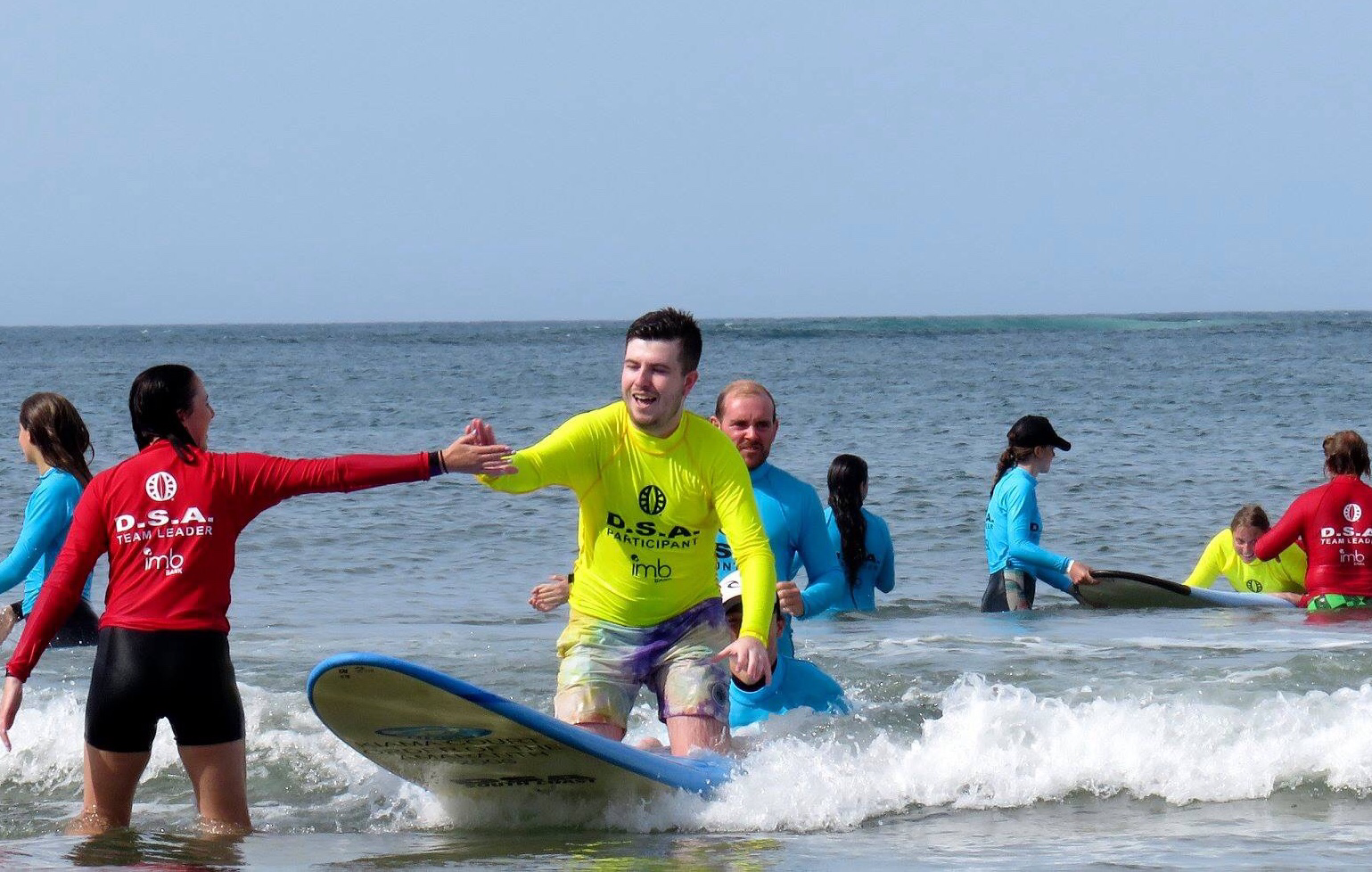 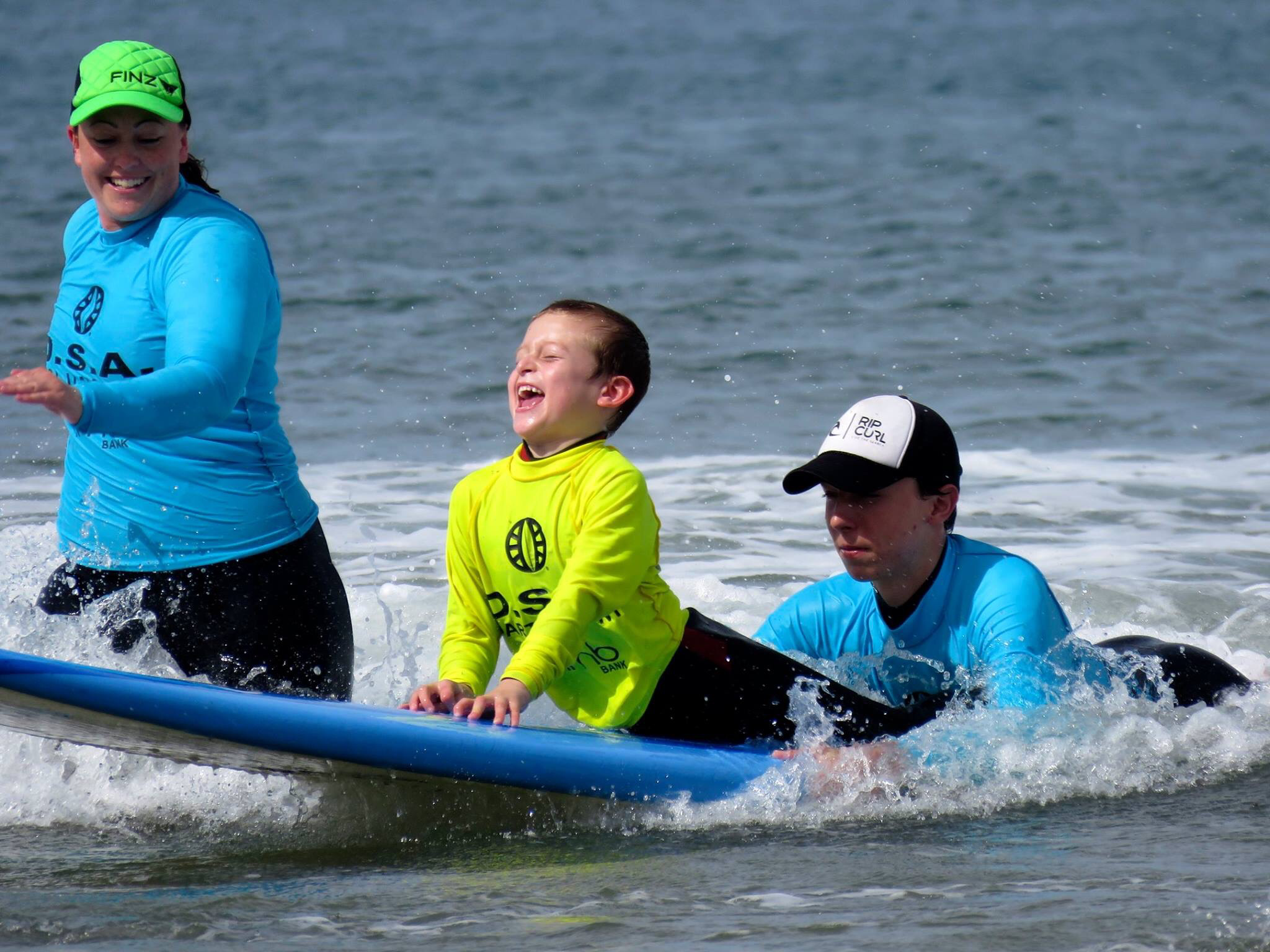 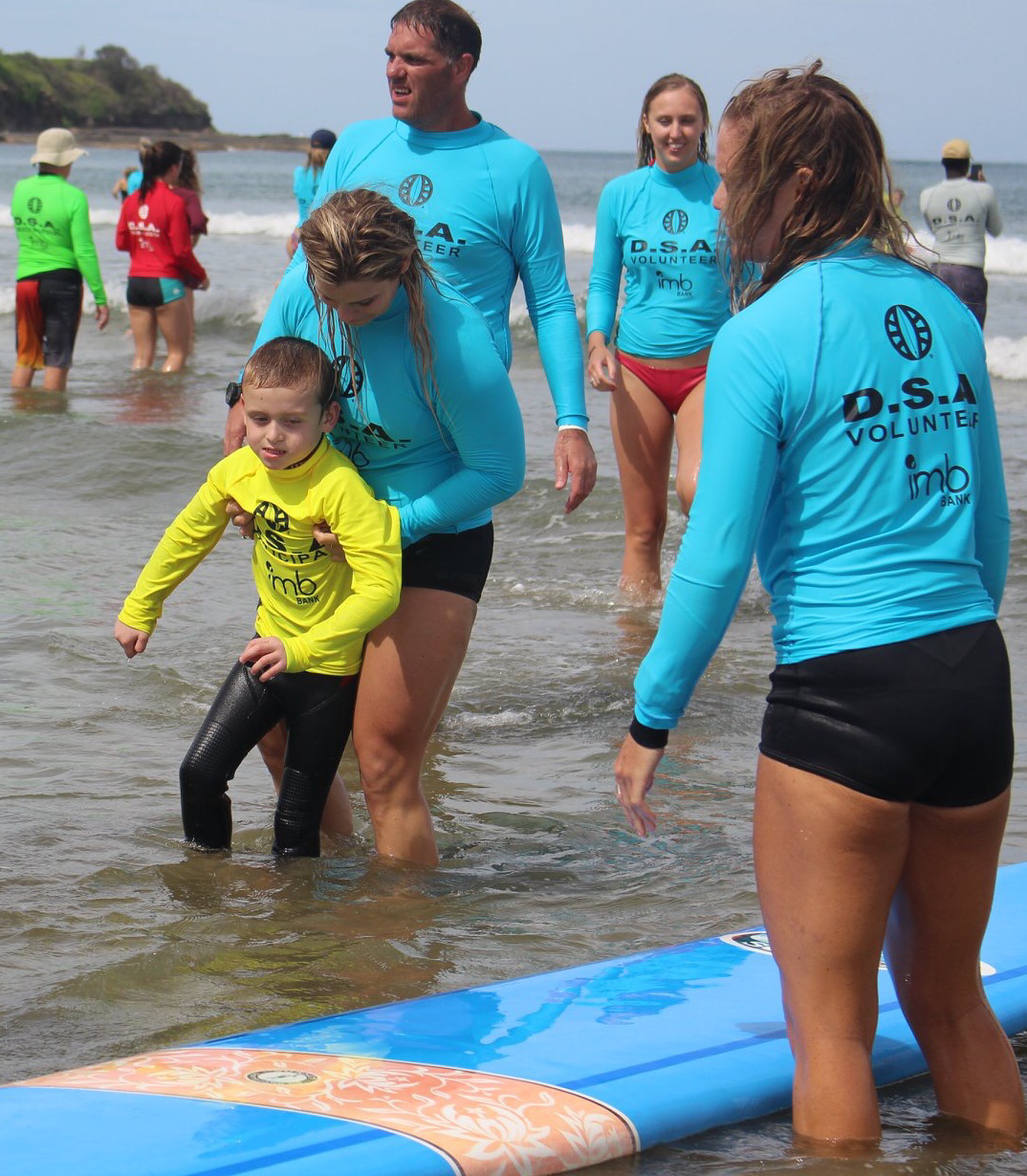 Check-in no later than 9.00am - To assist us with numbers If you could register through Eventbrite. www.eventbrite.com.auGerroa - DSA South Coast - Disabled Surfers Association Tickets, Sun 27/03/2022 at 9:00 am | EventbriteGroup-care facility participants limit of 6 per facility.A fun day surfing experience for any person with a disability, no matter how challenging, with complete water supervision.Registration for Participants is Free as it is with volunteers.  Thanks to the local participating surf shops and businesses some gifts are provided.NSW Health Covid restrictions apply Or for more information and who to contact viewdisabledsurfers.org/nsw/south-coast-branch   or  www.disabledsurfers.orgPlease do not attend ifPlease You are feeling unwell.Follow Social distancing where possibleAre awaiting a Covid TestUse hand sanitizer (available on site)Have recently received a positive covid testUse a mask when out of the water and in groups (optional)Have been a close contact to a positive testMasks are not required due to this being an outdoors event, but appreciated for the safety of all